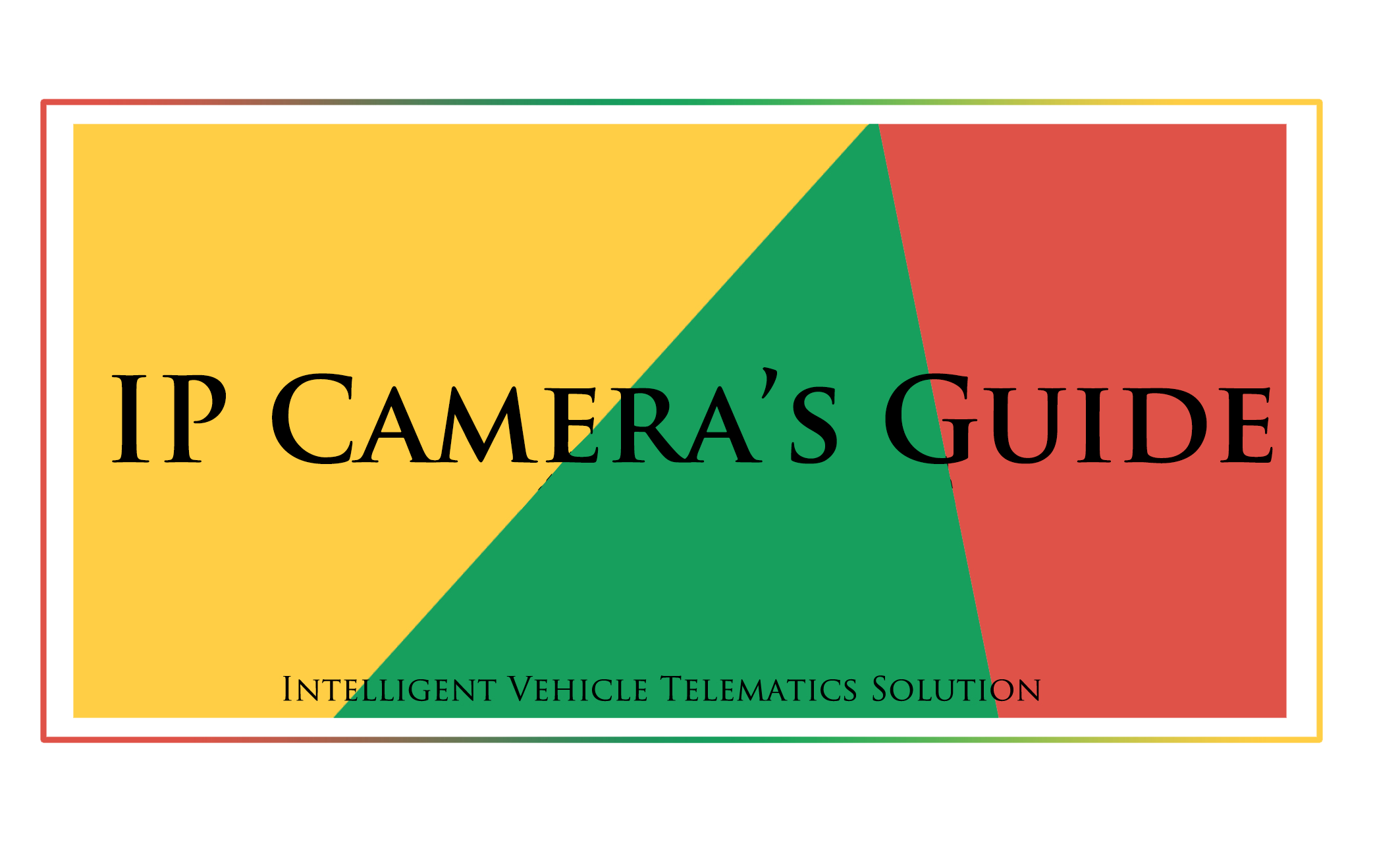 This document will contain three parts about IP camera1: How to add IP camera.2: How to change IPC's setting3: How to search IPC's IP AddressHow to add IP camera.follow those steps, and you can easily add IP camera to MDVR by yourselfAdd Single IP camera 1: you need to make sure the IP address of your IP camera.  Usually, the IP address is written on the cover of IP camera, if you cannot find it, please let us know. 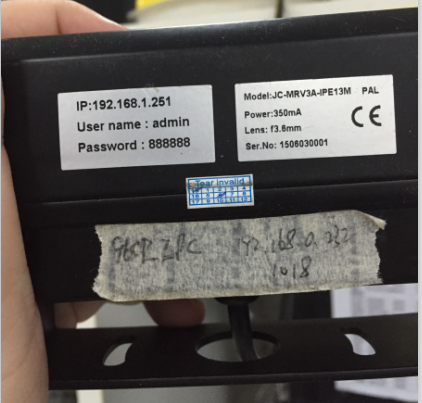 2: make sure the IP & Gateway address in Mobile-DVR match with IP address of IP camera.This is how to do it:Enter this setting menu on Mobile-DVR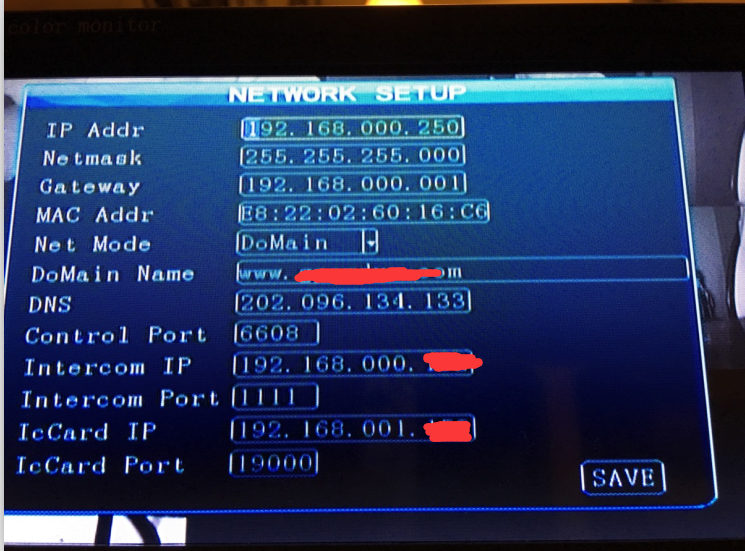 And adjust the IP and Gateway address, The first three sections of MDVR’s IP address have to be same as IP camera’s IP address. The first three sections of MDVR’s Gateway address have to be same as IP camera’s IP addressFor the last section of IP address of MDVR, make sure the value is 250 For the last section of Gateway address, the value should be 001And save. The Mobile-DVR should rebooting now…….3: Enter the IPC menu 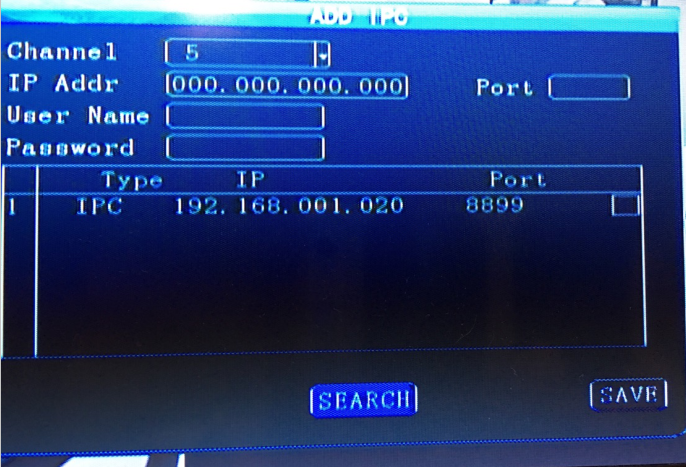 PS: If you added the IP camera before, delete them all. Enter “Add IPC”Click “Search”And the camera(s) connecting to MDVR should show up, like this: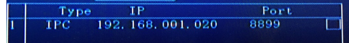 Tick the box and save, your IP camera should be working now. (or) If you ever added IP camera by yourself before, please notice after you clicked “SEARCH”The box for camera(s) will be already ticked for you: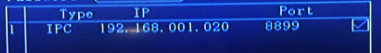 This is a bug, and all you need to do is un-tick the box then tick again. Your IP camera should ready to use. If this windows pops up, this mean you haven't delete the previous IPC camera you added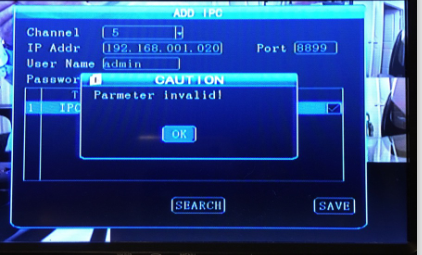 How to add more IP camera (for Hybrid Model)If you have the Hybrid model, it will allow you to add 4 IP cameras to Mobile-DVR at same time. And in order for those 4 cameras works properly, the IP addresses for those 4 IP cameras cannot be sameHere is how to change the IP address for single IP camera: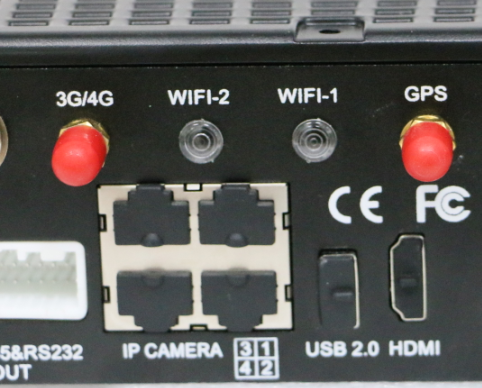 1: Connect one IP camera (which need change IP address) to one of IP CAMERA ports (shown above)2: Make sure the IP & Gateway addresses of MDVR match to IP address of IP camera. Where the Gateways address has to be exactly same to IP’s and only first three sections of MDVR’s IP address have to be same as IP camera’s 3: Use internet cable connect to the another port of IP CAMERA ports then connect it to your PC..4: Now, go to your PC, open the network setting. Only need to change the IP address and Gateway, no need to change Subnet Mask. PC’s Gateway has to be exactly same as MDVR’S GatewayIP address of PC and IP address of MDVR only needed to be same for first three sections. Last, type the entire IP address of your IP camera on internet browser, with user: admin and password: 888888You should be able to change the IP address now, and you can repeat this process for other cameras.How to change IP camera’s Parameters？First Step:Please connect IP camera to your computer like the figure shows below, if we didn’t supply this cable, you can either purchase from us or find it in your local market. 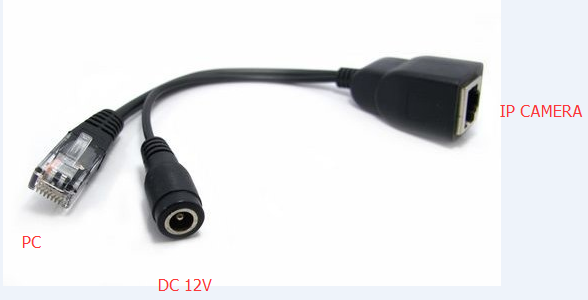 Then, please go to your computer at Internet Setting 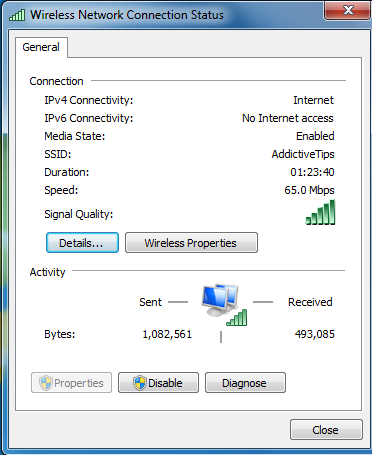 And click “Details” then double click the internet protocol Version 4.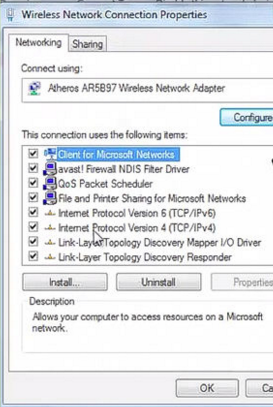 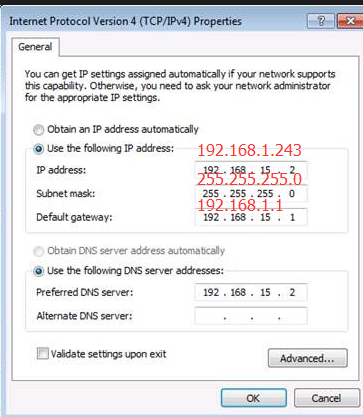 Change the IP address to red address and click “OK”Second step: Now use your IE browser and go to the address:  192.168.1.20This is the default IP address for most of IP camera, if this address doesn’t work, please ask us.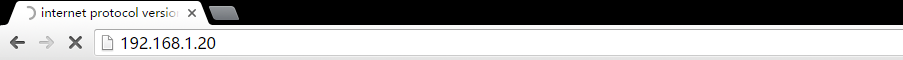 It will ask you for user name and password. Usually the user name is: admin and the password is blank. In this windows, you can change mainstream rate, it suggests to below 2048 kB/sAnd you can try to change the resolution as 720PHow to search IPC’s IP addressFirst of ALL, you need a third party’s software.Link:https://www.dropbox.com/s/wz3mmr2e7m9ns8k/General_CMS_V3.1.0.3.T.20150512%281%29.exe?dl=0 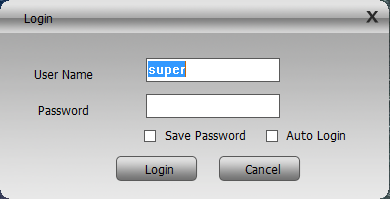 Please leave the password blank. 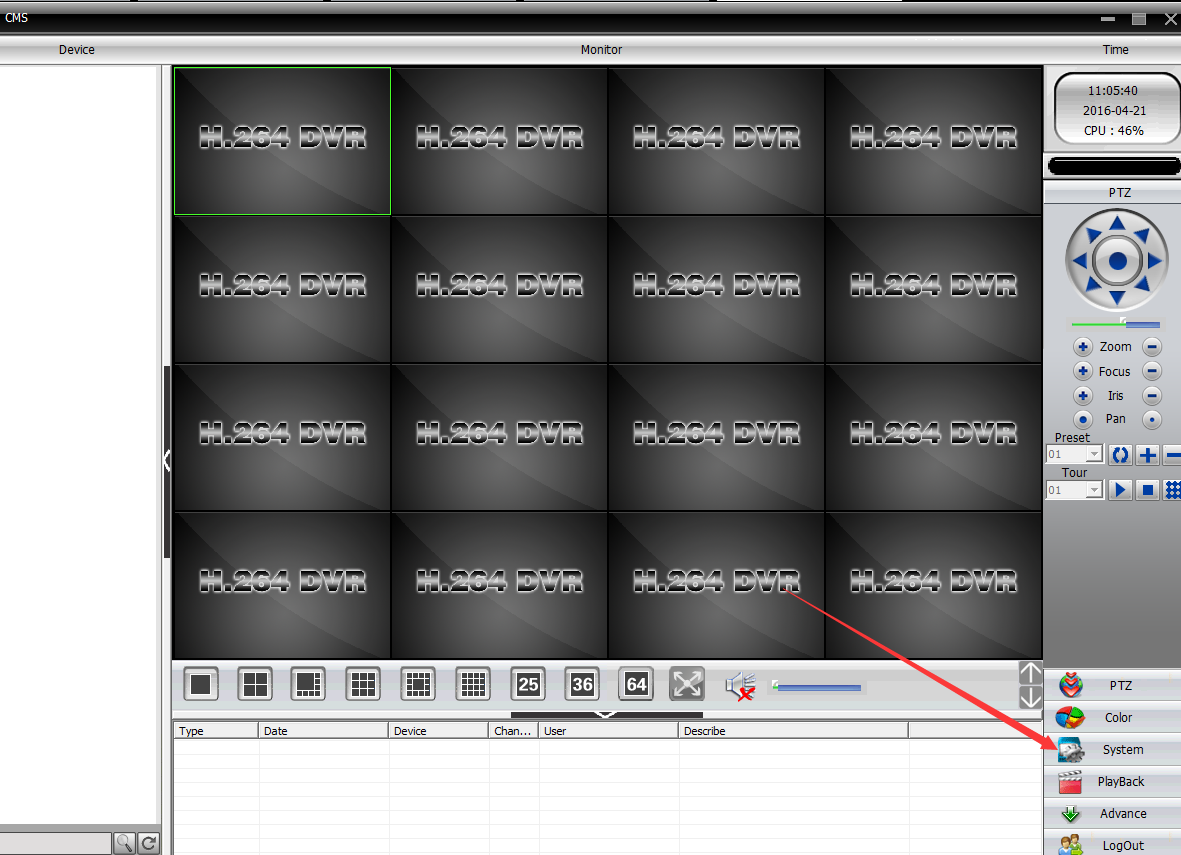 Choose ‘SYSTEM’ 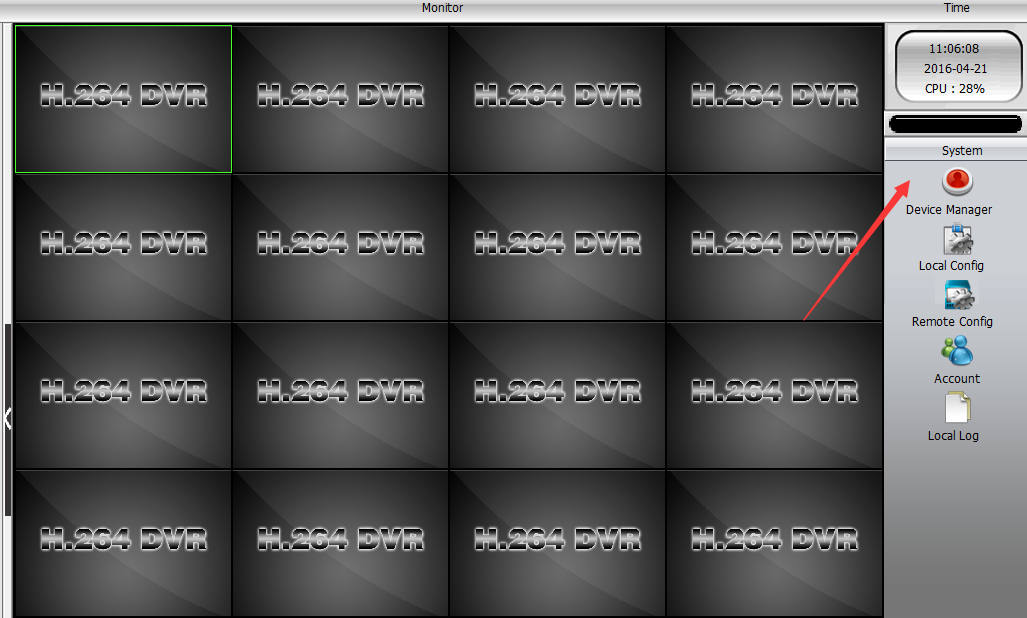 And click “ DEVICE MANAGER”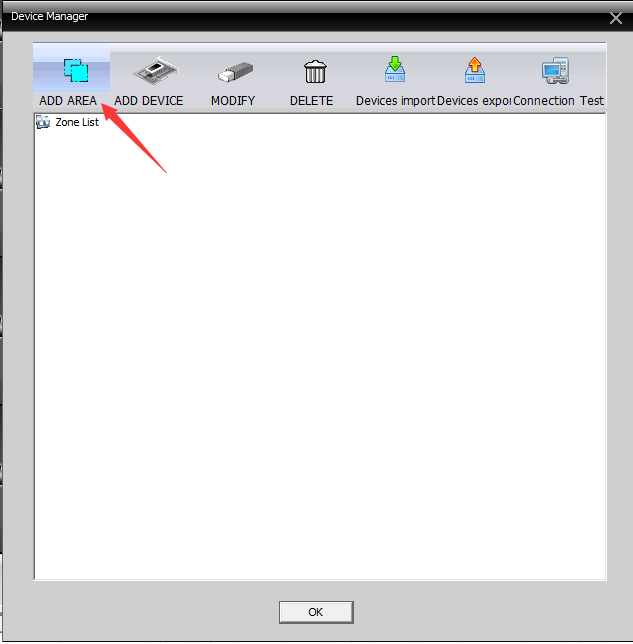 Click “ADD AREA”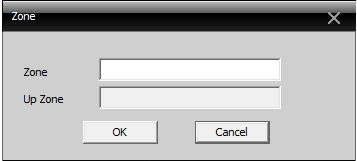 In the following windows, you can type any contents in Zone and leave Up Zone blank. Then you can choose the AREA you just created. 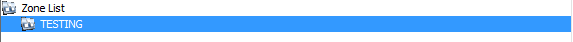 And click “ADD DEVICE” Now can you search the IP address of IP camera in following windows.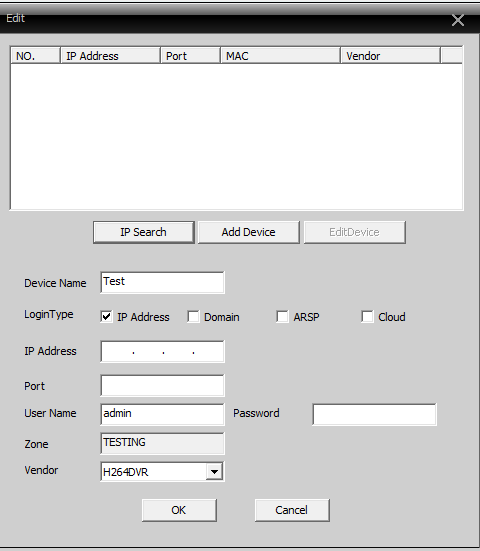 You can also change the IP address here. We hope those are satisfactory solutions for you, if you have any questions, why not contact our team- as we are more than happy to help. 